СБОРНЫЙ НОВОГОДНИЙ ТУР С КУТАИСИ!!! 
Ваша зимняя сказка!!!
6 дней / 5 ночей28.12 – 02.01.2018Кутаиси – Тбилиси – Сигнахи - Мцхета – Кутаиси (прибытие в Кутаиси и вылет из Кутаиси)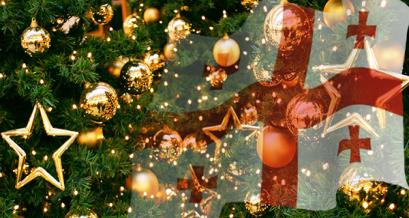 28.12.2017 Прибытие вкрасивейший город Кутаиси.Расположившись на обоих берегах реки Риони, среди живописных пейзажей западной Грузии, дышит историей и вдохновением город Кутаиси.  Групповой трансфер в Тбилиси (под все авиа рейсы). Прибытие в предпраздничный Тбилиси. Ночь в отеле. 
29.12.2017  Завтрак в гостинице. 10:00 Сегодня нас ожидает знакомство с предпраздничным Тбилиси. 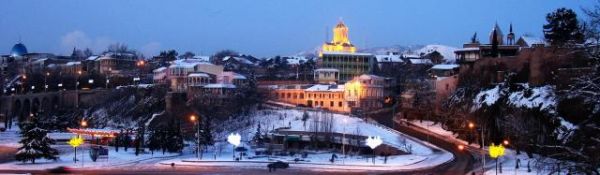 Ознакомление с  достопримечательностями  города, старой  и новой  архитектурой  столицы: Кафедральный собор «Самеба» (Троица) – символ величия этого города.Собор  «Метехи» - Метехский  храм Св. Богородицы, на этой территории, согласно Летописи в ХII веке находился, окруженный  крепостными  стенами  дворец  грузинских  царей, представляет  собой  один  из  значительных  архитектурных  памятников  Тбилиси, построен  в  1278-  1289г.г. на месте  более  ранней  церкви.С  территории   нового  сквера «Рике», разбитого на пустыре, в вагончиках канатной  дороги, поднимемся на крепость «Нарикала» - главная цитадель, акрополь  Тбилиси.  Ее  возникновение  совпадает  с  зарождением  города.  С  крепостной  стены  открываются  изумительные  виды  для  фотосессии. Во дворе  крепости  находится  восстановленная  в  ХХв. действующая  церковь  Святого  Николая, у стен  крепости  восстановлены  башенки  со смотровыми  площадками.                                                                                     Спустившись  с  крепости  «Нарикала»,  мы  попадаем  в  исторический  район  старого  Тбилиси  «Абанотубани»,  где сконцентрировано  множество  серных  бань,  действующих  на  природных  серных  источниках  без  предварительного  подогрева  (естественная  температура  воды  +37  градусов).Из  района  «Абанотубани»  мы прогуляемся  к Сионскому Собору. Кафедральный  храм,  один  из  древнейших  памятников  Тбилиси,  построен  в  VI –VII В.В.  Собор  известен  своими  чудотворными  иконами.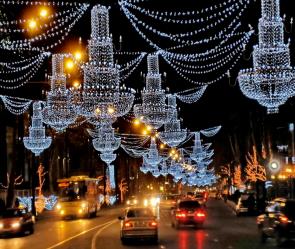 Прогулка  по  шедевру  современного  строительства,  названному  «Мост Мира».Посещение  Пантеона  писателей  и  общественных  деятелей  Грузии  на  горе  «Мтацминда» (Святая гора),  открытого  в  1929 году  в  честь  100-летия  захоронения  праха  великого  русского  писателя  А.С.Грибоедова. Здесь  также  находятся  захоронения  многих  достойных  сыновей  Грузии  и первого  президента  свободной  Грузии  Звиада Гамсахурдия.  Пантеон  находится  на  территории  Мтацминдской  церкви Св.Давида  (Мамадавити) -  памятника  архитектуры  ХIXв.Авто тур  по главному  проспекту города Руставели, проспект очень колоритный, чтобы его прочувствовать, нужно прогуляться по нему, то в одну, то в другую сторону.  Также, прогулка по улице Тбилиси -  Шарден, названной в честь французского католического миссионера. Она  напоминает  Монмартр  с  многочисленными  ресторанчиками  и  кафе,  бутиками  и  салонами.  Это  культовое  место  Тбилиси  -  здесь  в  древнейшей  историко-культурной  части  города  попадаешь  в  сказку  с  необычным  колоритом  и  завораживающей  красотой.  
Далее ужин в колоритном национальном ресторане. Вы попробуете традиционные грузинские блюда с добротным грузинским вином, выступления национальных ансамблей и национальный фольклор сделает Ваш вечер необыкновенным и незабываемым. 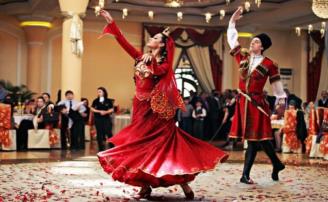 Свободное время. Ночь в Тбилиси. 30.12.2017 Завтрак в отеле. 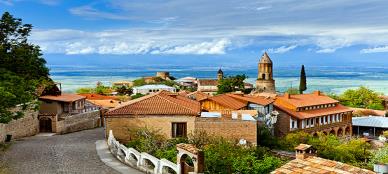 Выезд в восточную часть Грузии - Кахетию - местность лозы, родина грузинского вина. Кахетия - родина грузинского виноделия и регион с интереснейшими памятниками архитектуры. Безусловно, это и есть настоящая Грузия, так как именно здесь сохраняются национальные традиции, главной, из которых является местная технология изготовления вина. Вина выдерживают в огромных глиняных посудах квеври. Дорога в Сигнахи - город любви. Не доезжая до Сигнахи, мы посетим древний грузинский храм, ныне женский монастырь Ниноцминда, его еще называют  предшественником монастыря Джвари.Далее увидим монастырский комплекс Св.Георгия «Бодбе».  Бодбийский  монастырь  IV века  -  обитель,  где  покоится  святая  равно престольная  Нина,  просветительница  Грузии. В  средние  века  Бодбийский  собор  был  местом  коронования Кахетинских  царей. По  Указу  российского  императора  Александра III,  с  конца  ХIХ века  здесь  был  открыт  женский  монастырь,  который  функционирует  по  настоящее  время.  С  территории  монастыря  открывается  чарующий своей  красотой вид  на  Алазанскую  долину  и  заснеженные  вершины  Кавказских  гор. 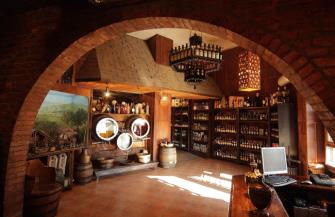 Обзорная  экскурсия  по  недавно  отреставрированному  городу  любви,  маленькому,  красивому Сигнахи,  который  славится  своей  одноименной   крепостью,  входящих в  список  самых  известных  крепостей  Грузии. Мы  посетим  домашний  винный  погреб, где Вас ожидает чудесная дегустация вина  и чачи (входит в стоимость тура). Здесь же возможен вкуснейший кахетинский обед с домашним вином (за доп. плату). Возвращение в Тбилиси. Ночь в Тбилиси.31.12.2017 Завтрак в отеле. Свободный день. Приготовление к праздничному застолью.  В 22:30 трансфер в один из лучших ресторанов Тбилиси. Новогодняя атмосфера, шампанское, праздничное настроение и салюты.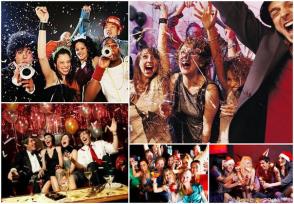 Торжественное застолье, Новогодняя программа: под брызги шампанского и звуки народной песни «Мравалжамьер» Вы торжественно, провожаете Старый и встречаете успешный Новый 2018 Год! Вас ожидают грузинские танцы и сверкающие бенгальские огоньки.Встреча Нового года будет проходить в одном из лучших ресторанов Тбилиси, где туристы смогут насладиться бесподобными грузинскими блюдами и вином. Возвращение в отель самостоятельное. Ночь в Тбилиси. 01.01.2018  Завтрак в отеле. 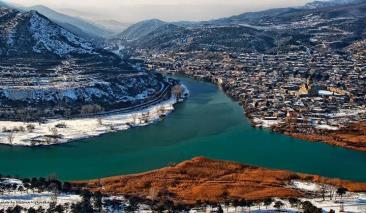 Небольшие подарки от принимающей стороны.Выезд в западную часть Грузии. Первое что мы посетим,  «Мцхета» (Второй Иерусалим) – древнейший, очень красивый город, в котором был царский стол. Над Мцхета  как-бы  «парит  в  воздухе», древний  монастырь  VI века  «Джвари»  откуда открывается прекрасная панорама. (В Иерусалиме есть  церковь  с  таким  названием). В  самом  Мцхета  очень  много  старинных  церквей,  с  некоторыми из них Вас  ознакомит  гид  компании: Кафедральный  собор ХI века  «Светицховели»,  который  является  святым  местом  для  каждого  православного  -  в  соборе  хранится  хитон  Иисуса  Христа, в  котором  он  был  распят. Далее нас ждет  в своем винном погребе хозяин и винодел, знаток винной истории Грузии. Он ознакомит нас со своими винами, а так же  грузинской водкой – чачей. 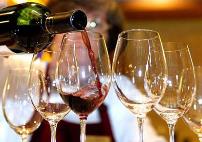 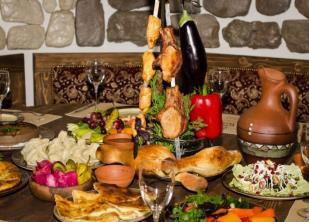 Здесь же Вы попробуете невероятные грузинские блюда, приготовленные самой хозяйкой. Здесь Вы сможете провести уроки готовки знаменитых грузинских «пельменей» - хинкали. Прибытие в Кутаиси. Экскурсия в Кутаиси. Монастырь Баграти, который основан в правлении Баграта  3-его, как главный собор его царства и освящен в честь Успения Богородицы в 1003 г. В этот день Вы получите массу положительных и незабываемых впечатлений.  Вечером размещение в отеле. Добротный домашний имеретинский ужин скрасит Ваш и без того прекрасный вечер. 
Ночь в Кутаиси.02.01.2018 Завтрак в гостинице. Освобождение номеров. Трансфер в аэропорт Кутаиси. Завершение обслуживания. Возвращение на Родину.    ЦНЫ УКАЗАНЫ ЗА ЧЕЛОВЕКА В НОМЕРЕ ЗА ВЕСЬ ТУР, в USDВ стоимость тура входит:Трансфер с аэропорта Кутаиси и обратно (под все авиа рейсы) Весь трансфер во время тураВсе указанные в туре экскурсииОбслуживание квалифицированного гидаПроживание в Кутаиси  и в Тбилиси в отеле выбранной Вами категории Питание: завтраки  Ужин в Кутаиси Все входные билеты Подъемники в Тбилиси Дегустация вина и чачи в СигнахиОбед во Мцхета + дегустации вина и чачи + уроки грузинской кухни Ужин в национальном ресторане Тбилиси с шоу программой 29.12. Подарки от принимающей стороныСтраховка 
  Стоимость новогоднего ужина в Ресторанах*:*При  бронировании просьба уточнять стоимость ресторанов, так как пока цены не утверждены и меню с шоу программой в разработке. МЫ ЖДЕМ ВАС В ГРУЗИИ!!!!Проживание в Тбилиси и Кутаиси Отели 3***экономОтели 3**** стандартОтели 4****  и в Кутаиси 3***При дабл номере390420525При сингл номере420505720При трипл номере385405505Стандартные Рестораны Стоимость на 1 чел (нетто)Рестораны ВИП-уровняСтоимость на 1 чел (нетто)«Каланда»     75 USD«Грузинский Дом»150-180 USD«Мравалжамиери»   80-100 USD«Фуникулер»120-160 USD«Тени Метехи»  100-120 USD«Фаэтони»120-160 USD«Дзвели Калпаки» 85 – 110 USD«Мельница» 150-180 USD«Мепетубани»   85 USD«Сенате»100 -130 USD